Morice Town Primary Academy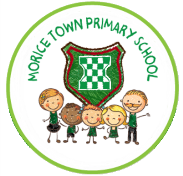 Job description: special educational needs & disabilities co-ordinator (SENDCo)Job details Job title: Special educational needs co-ordinator (SENDCo) Salary: MPS & SEND TLRHours: 0.6 , 3 day a weekContract type: Permanent Part TimeReporting to: the Executive Headteacher & Head of SchoolsResponsible for: Teaching AssistantsMain purpose To lead high-quality SEN provision across both schools which enables high-quality teaching, excellent learning outcomes and success for all pupils. The SENDCO, under the direction of the executive headteacher, will:Determine the strategic development of special educational needs (SEN) policy and provision in the schoolBe responsible for day-to-day operation of the SEN policy and co-ordination of specific provision to support individual pupils with SEN or a disabilityModel effective teaching, and coach and train colleaguesProvide professional guidance to colleagues, working closely with staff, parents and other agencies Undertake the Designated Teacher role for ‘Looked after Children’Keep all aspects of paperwork up to dateContribute to the development of whole-school policy where appropriateThe SENCO will also be expected to fulfil the professional responsibilities of a teacher, as set out in the School Teachers’ Pay and Conditions Document.Duties and responsibilities Strategic development of SEN policy and provisionHave a strategic overview of provision for pupils with SEN or a disability across the school, monitoring and reviewing the quality of provisionContribute to school self-evaluation, particularly with respect to provision for pupils with SEN or a disabilityEnsure the SEN policy is put into practice, and that the objectives of this policy are reflected in the school improvement planMaintain an up-to-date knowledge of national and local initiatives which may affect the school’s policy and practiceAdvise and evaluate the  effectiveness of the school’s delegated budget, and propose changes to make use of funding more effectiveOperation of the SEN policy and co-ordination of provisionMaintain an accurate SEND register and provision mapProvide guidance, model teaching techniques, coach and train colleagues on teaching pupils with SEN or a disability, and advise on the graduated approach to SEN supportBe aware of the provision in the local offerWork with early years providers, other schools, educational psychologists, health and social care professionals, and other external agenciesCollate and write referrals to external agencies securing specialist support for the pupil as requiredBe a key point of contact for external agencies, and co-ordinate the work of visiting therapists Analyse assessment data for pupils with SEN or a disability identifying their progress and any barriers to their learningImplement, co-ordinate and lead intervention groups for pupils with SEN, and evaluate their effectivenessSupport for pupils with SEN or a disabilitySupport class teachers to identify a pupil’s SENCo-ordinate provision that meets the pupil’s needs, and monitor its effectivenessEnsure effective records are maintained and kept up to dateMonitor and support staff in writing effective IEPs formulating SMART pupil targets with clear outcomes identifiedReview the education, health and care plan with parents or carers and the pupilCommunicate regularly with parents or carersCo-ordinate professional meetings ,TAMs, EHATS and EHCPS as required to ensure effective planning for provision is undertakenEnsure that if the pupil transfers to another school, all relevant information is conveyed to it, and support a smooth enhanced transition for the pupilPromote the pupil’s inclusion in the school community and access to the curriculum, facilities and extra-curricular activitiesLeadership and managementWork with the headteacher and governors to ensure the school meets its responsibilities under the Equality Act 2010 in terms of reasonable adjustments and access arrangementsPrepare and review information the governing board is required to publishContribute to the school impact plan and whole-school policyIdentify training needs for staff and how to meet these needsLead INSET for staffShare procedural information, such as the school’s SEN policyPromote an ethos and culture that supports the school’s SEN policy and promotes good outcomes for pupils with SEN or a disabilityLead and manage teaching assistants working with pupils with SEN or a disabilityContribute to pupil progress meetingsThe SENCO will be required to safeguard and promote the welfare of children and young people, and follow school policies and the staff code of conduct.Please note that this is illustrative of the general nature and level of responsibility of the role. It is not a comprehensive list of all tasks that the SENCO will carry out. The postholder may be required to do other duties appropriate to the level of the role, as directed by the executive headteacher or head of School/s